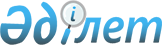 Вопросы Посольства Республики Казахстан в Королевстве Саудовская АравияПостановление Правительства Республики Казахстан от 6 августа 1996 г. N 968



          Во исполнение Указа Президента Республики Казахстан от 13
декабря 1995 г. N 2681  
 U952681_ 
  "Об открытии Посольства Республики
Казахстан в Королевстве Саудовская Аравия" (САПП Республики
Казахстан, 1995 г., N 37, ст. 474) Правительство Республики
Казахстан постановляет:




          1. Утвердить штатную численность Посольства Республики
Казахстан в Королевстве Саудовская Аравия в количестве 18,5 единиц.




          2. Установить Послу Республики Казахстан в Королевстве
Саудовская Аравия должностной инвалютный оклад в размере 2500
долларов США.




          Должностные оклады сотрудников Посольства установить, исходя из
инвалютного оклада Посла Республики Казахстан, в соответствии со
штатным расписанием.




          3. Установить отчисления на оказание медицинской помощи




сотрудникам Посольства в размере 3 процентов от фонда их заработной
платы в иностранной валюте.
     4. Министерству иностранных дел по согласованию с Министерством
финансов Республики Казахстан утвердить смету расходов Посольства
Республики Казахстан в Королевстве Саудовская Аравия в пределах
средств, предусмотренных в республиканском бюджете на 1996 год на
финансирование новых и действующих посольств Республики Казахстан за
рубежом.

     Премьер-Министр
  Республики Казахстан



      
      


					© 2012. РГП на ПХВ «Институт законодательства и правовой информации Республики Казахстан» Министерства юстиции Республики Казахстан
				